Você Quer se Tornar um Filho ou Filha de Deus?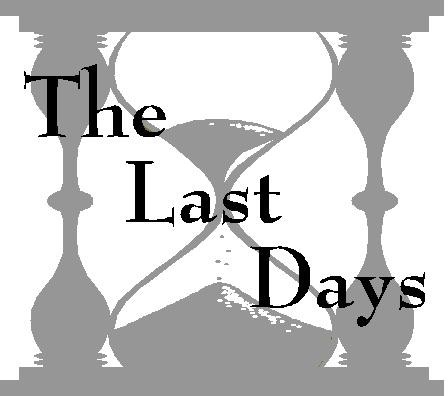 Lição 32Quais duas classes de pessoas são representadas nas Escrituras?1 Tessalonicenses 5:5 	Os filhos da noite ou das trevas também são identificados por quais outros dois nomes?Lucas 16:8	 Romanos 9:8 	Como ambos os grupos são identificados como sendo filhos, então quem é o pai de cada grupo?1 João 3:10 (primeira parte) 	Como um filho(a) da luz ou de Deus é manifesto(a)?Romanos 8:13-14 	Quais outros frutos ou ações alguém que é conduzido pelo Espírito de Deus manifesta?Gálatas 5:22-24 	Todos os esses bons frutos ou ações dos filhos de Deus são representados como sendo o quê?Efésios 5:9 	Ao seguir a verdade de Deus, eles desenvolveram seus caráteres em justiça e suas ações de obediência à lei de Deus provam que eles são os(as) filhos(as) de Deus.Como um(a) filho(a) das trevas ou do diabo é manifesto(a)?1 João 3:10 (última parte) 	Quais outros frutos ou ações alguém que é um(a) filho(a) da carne ou do diabo manifesta?Gálatas 5:19-21 	Todos os esses frutos de injustiça ou ações dos(as) filhos(as) do diabo são representados como os tornando o quê?Efésios 5:6 	Ao se recusar a seguir a verdade de Deus, eles desenvolveram seus caráteres em injustiça e suas ações de desobediência da lei de Deus provam que eles são os(as) filhos(as) do diabo.1Se revelarmos ações de adultério, fornicação, inveja, bebedice, assassinato etc., então quem demonstramos ser o nosso pai real?João 8:44 	Como podemos diferenciar entre alguém que é um filho(a) de Deus comparado com aquele(a) que é um(a) filho(a) do diabo?Mateus 7:20 	Portanto, pelas ações que manifestamos, qualquer um pode determinar facilmente exatamente de quem somos filhos - ou de Deus ou do diabo.Para qualquer um que deseja se tornar o(a) filho(a) de Deus, o que deve fazer?Gálatas 3:26-27 	Se somos batizados em Cristo então nos tornamos batizados em quê?1 Coríntios 12:13 	Do corpo de quem nos tornamos parte?Romanos 12:4-5 	Qual é um outro nome para todos aqueles que têm se tornado uma parte do corpo de Cristo?Colossenses 1:24 	Quem é a cabeça ou o líder desta igreja ou do corpo de Cristo?Colossenses 1:18 	Em qual relacionamento posterior nós entramos ao se tornar parte do corpo de Cristo e de Sua igreja?2 Coríntios 11:2 	Qual é um outro nome dado para uma virgem casta que se casou ou se tornou noiva?Isaías 62:5 	É realmente verdade que Cristo, como o Noivo, entra em uma aliança de casamento com todos aqueles que escolheram se tornar Sua noiva ao se tornar parte de Seu corpo ou igreja?Efésios 5:23-24, 31-32 	Por que Cristo se casa com Seus seguidores verdadeiros?Efésios 5:25-27 	Portanto o noivo ou os membros da igreja de Cristo são representados como se tornando exatamente como Cristo em caráter e ação - sendo santos, perfeitos e sem culpa.Como Cristo é o Marido de Sua igreja ou noiva, o diabo tem a própria igreja que é composta de seu corpo de seguidores?Apocalipse 3:9 	Como os membros da sinagoga ou a igreja de Satanás são representados como mentindo, isto nos diz que eles demonstram os mesmos frutos de desobediência que seu pai o diabo e, portanto, eles serão facilmente reconhecidos por esses frutos malignos. Como os membros da igreja de Satanás reivindicaram ser judeus, ou reivindicaram ser os verdadeiros seguidores de Deus, então isto nos diz que haverá grupos de pessoas ou denominações que irão reivindicar enganosamente serem a verdadeira igreja de Deus. Ainda assim, porque eles não obedecem a Deus e não guardam todos os Seus mandamentos e não revelam os santos frutos do Espírito em suas vidas e ações, então eles se provarão em ser nada mais do que os agentes de engano do diabo tentando encurralar as almas desavisadas a se unirem e permanecerem dentro de suas fileiras de igreja corrupta.Por quais outros dois símbolos descritivos a sinagoga ou a igreja de Satanás é representada?Apocalipse 17:1, 5 	A Babilônia falada aqui não é o reino literal de Babilônia cuja antiga cidade de capital estava localizada no que agora é o Iraque. Mas a Babilônia referida aqui é um símbolo representando todos aqueles que escolheram Satanás como seu líder e se tornou corrompida pela união com ele. Como a Bíblia representa que há apenas dois grupos diferentes em que todas as classes de pessoas estarão - ou os filhos obedientes de Deus, ou os filhos desobedientes do diabo - então, há apenas dois tipos diferentes de igrejas em que todas as classes de pessoas serão encontradas como membros - ou a noiva fiel de Cristo, ou a prostituta da Babilônia de Satanás.Ainda que haja centenas de diferentes igrejas denominacionais hoje, cada uma delas serão encontradas classificadas sob apenas uma dessas duas igrejas diferentes dependendo de quais frutos demonstrarem. Como quase todas as igrejas Cristãs de hoje se recusam a guardar o mandamento do Sábado do Sétimo dia de Deus, e ao invés disso, adoram no domingo, então suas ações desobedientes as revelam serem parte de Babilônia.Deve haver qualquer união entre esses dois grupos muito diferentes de seguidores ou igrejas?1 Coríntios 6:15-16 	E se você se encontrasse conectado em congregação, comunhão ou afiliação com um grupo ou igreja que professa servir a Deus, mas que está na verdade exibindo frutos de desobediência demonstrando que são, na verdade, parte da igreja de Babilônia de Satanás?2 Coríntios 6:17 (primeira parte) 	Por que precisamos nos separar de todas as igrejas imundas de Babilônia?Isaías 52:11 	Como nos tornamos imundos apenas ao se assentar ou permanecer dentro dessas igrejas corruptas?Apocalipse 18:4 	Deus está chamando todos os Seus seguidores para sair e completamente esquecer tudo que o está corrompido por Babilônia, para que não se tornem imundos ao ser um participante ou compartilhador de seus pecados e, portanto, não terem de ser punidos com ela, ao sofrerem as pragas.Quais consequências há se nos recusarmos a nos separar de todas as conexões corruptas e poluídas com Babilônia e ao invés disso, ficarmos contentes em permanecer com o que é imundo?Miquéias 2:10 	Se desobedecermos ao chamado específico de Deus para sair de Babilônia e ao invés disso, escolhermos permanecer em congregação, comunhão ou afiliação com qualquer grupo ou igreja que não está guardando todos os mandamentos de Deus, então pela nossa desobediência mostramos que amamos a sociedade da rebelião mais do que amamos seguir a Deus. Portanto, nos tornaremos poluídos ao compartilhar todos os seus pecados, e perderemos a vida eterna ao sofrer a ira de Deus e sermos destruídos junto com os ímpios.A nossa vida eterna realmente está em jogo se escolhermos permanecer dentro de qualquer igreja de Babilônia?Jeremias 51:6, 45 	Qual é a promessa de Deus se escolhermos obedecer a Seu comando e nos separar de Babilônia e nos afastar de todos os seguidores imundos de Satanás?2 Coríntios 6:17 (última parte) e 18 	Quando nos tornamos os filhos ou filhas reais de Deus? Não é até após termos demonstrado nossa obediência a Deus ao nos separarmos de todos os grupos ou igrejas imundos de Babilônia. Após termos quebrado toda a congregação, comunhão e afiliação com qualquer igreja desobediente de Babilônia e em seguida, nos conectarmos totalmente com Jesus Cristo, fazendo um pacto para ser Sua virgem casta e permitindo Sua verdade e justiça a trabalhar em nós para que “purifiquemo-nos de toda a imundícia da carne e do espírito, aperfeiçoando a santidade no temor de Deus” (2 Coríntios 7:1), que nós então, nos tornamos parte de Seu corpo, parte de Sua noiva ou igreja e Deus se torna nosso Pai, e nós, Seus filhos.Após termos obedecido a Deus e nos separado de todas as igrejas que compõe Babilônia, devemos permanecer sozinhos e adorarmos a Deus somente nós mesmos?Hebreus 10:23-25 	Como não podemos voltar para aqueles em Babilônia, então com quem estamos seguros a entrar em comunhão?1 João 1:7 	Quando possível, devemos procurar a comunhão e adorar a Deus com outros que também têm se separados de todas as igrejas babilônicas e que também estão andando na luz da verdade como está em Jesus, mesmo se o serviço religioso ocorrer em nossas próprias casas (Romanos 16:5; 1 Coríntios 16:19; Colossenses 4:15: Filemon 1:2).E se acharmos somente mais uma ou duas pessoas com quem congregar? Cristo irá ignorar nosso serviço religioso devido a haver tão poucos adoradores participando?Mateus 18:20 	O que devemos fazer com esta gloriosa luz enviada do céu sobre a necessidade de se separar de Babilônia de modo que possamos nos tornar os filhos e filhas de Deus?João 13:17 	À Luz da Palavra de Deus...□Eu entendo que a Bíblia revela que há apenas dois grupos em que todas as pessoas serão encontradas -ou os filhos(a) obedientes de Deus, ou os filhos(a) desobedientes do diabo. □Eu entendo que a Bíblia revela que há apenas dois grupos em que todas as igrejas serão encontradas– ou a noiva ou igreja fiel dos seguidores de Cristo, ou a igreja prostituta de Babilônia dos seguidores de Satanás.□Eu também entendo que Deus está me chamando para me separar de toda a igreja que está quebrando qualquer umdos mandamentos de Deus - incluindo de cada igreja guardadora do Domingo, porque a desobediência delas prova que são parte de Babilônia. □Eu desejo me tornar um filho fiel de Deus, para se tornar parte do corpo de Cristo e igreja purificada, epara me manter como uma noiva virgem pura, santa e casta para Cristo até que Ele volte para nos levar para o lar.Comentários adicionais: 	Nome: 	Próxima lição: Se Ouvirdes Hoje Sua Voz